陈琴歌诀乐读法，助我“扶摇直上九万里”琴心雪英2017.08.19注：“／”是节奏点；“~”是强调或语气绵长。《说文》：“诵，讽也。”“读，诵书也。”贾公彦注：“以声节之曰诵。”孟子曰：“诵其诗，读其书。”清刘大櫆kuí好取古人之文，纵声读之。姚鼐则患气羸，然亦不废哦诵。他还说：大抵学古文者，必先放声疾读，又缓读，只久之自悟；若但能默看，即终身作外行也。诗词和古文都要从声音证入。文韵致好，但说到中间忽有滞钝处，此乃是读古人文不熟。急读以求其体势，缓读以求其神昧，得彼之长，悟吾之短，自有进也（见尺犊《与陈硕士》）。“因声求气法”之说由此而来。今日再谈陈琴歌诀乐读法之要点，希望有助于广大热爱经典素读的学友。 歌诀：百度字典是这样解释的：为了便于记诵，按事物的内容要点编成的韵文或无韵但整齐的句子，可以咏歌而有韵律的口诀、歌谣。乐读法：“乐”有两种读音，可以读lè，读lè时表示气息很顺畅，心情很愉悦；读“ yuè”时表示像读歌谣那样有节奏感，有韵律美。歌诀乐读法：在古代疾读法的基础上，遵循文言的句式特征，依据古诗文吟诵音节的要求，多侧重逻辑的方式，以明快的节奏大声而迅疾地诵读。此法依归于“开智于声”，目的是达到“弱而能言”之功效，具有强烈的律动感和复踏歌谣的气韵，强调书读一口气，强弱快慢对比明显，一气呵成，句义不破，同句型连贯，如排比句、对仗句可以读出排山倒海的气势，而转折词、总结句则可以读出让人驻足停留的深思。此法适于背诵，是演说式的背诵方法。下面，我根据步骤一一举例说明。一．正音明意标节奏。拿到一篇古文，先正字音是必须的，然后再明大意，可以翻译时，找出语法逻辑点，标注虚字语气词，接着断句划节奏，然后配合气息尝试打节奏读。循序渐进，快慢交替，不可急于求成。一般情况下，这些类型的句子要快读：1.排比句如“适莽苍者，三餐而反，腹犹果然；适百里者，宿舂（chōng）粮；适千里者，三月聚粮”；2.对偶句如“烛龙衔光以照物，列缺施鞭而启途”；“楚之南有冥灵者，以五百岁为春，五百岁为秋；上古有大椿（chūn）者，以八千岁为春，八千岁为秋。”“瞽（gǔ）者无以与乎文章之观，聋者无以与乎钟鼓之声。”3.长句如“抟扶摇羊角而上者九万里”，“且∕举世而誉之而不加劝。举世而非之而不加沮”；“我腾跃而上，不过数仞而下，翱翔蓬蒿之间，此亦飞之至也。”4.三字句如“乃∕蹶厚地，揭太清。亘层霄，突重溟”。5.四字句如“若∕夫∕淫雨霏霏， 连月不开， 阴风怒号， 浊浪排空； 日星隐曜， 山岳潜形； 商旅不行， 樯倾楫摧； 薄暮冥冥， 虎∕啸∕猿∕啼”； “至∕若∕春和景明，波澜不惊，上下天光，一碧万顷；沙鸥翔集，锦鳞游泳；岸芷汀兰，郁郁青∕青”；“而∕或∕长烟一空，皓月千里，浮光跃金，静影沉璧，渔歌互答，此乐何∕极”；“登∕斯∕楼∕也，则∕有∕心旷神怡，宠辱偕忘，把酒临风，其喜洋∕洋∕者∕矣” 。6.六字句如“挟飞仙以遨游，抱明月而长终”；“耳得之而为声，目遇之而成色”。而以下情况则要慢读:1.总结句如“不夭斤斧，物无害者，无所可用，安∕所∕困∕苦∕哉！”；“至∕人∕无∕己，神∕人∕无∕功，圣∕人∕无∕名”。2.叠字如“上摩苍∕苍，下覆漫∕漫”；“浩∕浩∕乎如冯虚御风， 而不知其所止； 飘∕飘∕乎如遗世独立， 羽化而登仙”； 3.短句如“溟∕涨∕沸∕渭，岩∕峦∕纷∕披”；“我∕呼∕尔∕游，尔∕同∕我∕翔”。二．气息控制随文变。一般情况下，如果前面连续几句需要一口气快读，接下来句子就要慢读，如“不夭斤斧，物无害者，无所可用，安∕所∕困∕苦∕哉”；“西望夏口，东望武昌，山川相缪，郁乎苍∕苍，此∕非孟德之困于周郎者乎”；“方∕其∕破荆州，下江陵，顺∕流而东也，舳舻千里，旌旗蔽空，酾酒临江，横槊赋∕诗，固∕一世之雄∕也，而今安∕在∕哉”。气息、句式与长短往往是快～慢～慢～快交替进行，如打太极组合拳一般，吐出去，收回来，吐出去，再收回来，如此反复，乐此不疲。但是也有特殊情况，比如“北冥有鱼，其名为鲲。鲲之大，不知其几千里也；化而为鸟，其名为鹏。鹏之背，不知其几千里也。”前四句是一个气息，后四句是一个气息，跟标点并不完全一致，气息的停顿和换气有时并不完全契合文本的标点。再如“适千里者，三月聚粮。之二虫又何知”这是一句的气息，而“聚粮”后面是句号，但气息未完，所以不用慢读，接续把后面的“之二虫又何知”读完。这属于特殊情况，特殊处理。三.急缓交替乐无穷。古文一般的句式是长长～短短～长长交替铺排的，读的时候有快快～慢慢～快快的气息转换。急读以求其体势，缓读以求其神昧，如“卑身而伏，以候敖∕者；东西跳梁，不辟高∕下；中于机辟，死于罔（wǎng）∕罟（gǔ）。今∕夫∕斄（lí）∕牛，其大若垂∕天∕之∕云。此能为∕大∕矣，而∕不能执∕鼠。今∕子有大∕树，患其无∕用，何不树之于无∕何有之∕乡，广莫之∕野，彷∕徨∕乎∕无为其∕侧，逍∕遥∕乎寝卧其∕下。”此乃陈琴歌诀乐读法之迷人处，有规律可循，非高声乐读，则不能得其雄伟之慨；非密咏诵之，则不能探其深远之趣，二者并进，使古人之声调，拂拂然若与我之喉舌相习，快活似神仙。四.万变之不离其宗。骈文的处理就更加灵活了，如《与朱元思书》，第二段与第三段很多是四字对偶句，那节奏可以有所变化，可以这样处理：××××，×××～×；也可以这样处理：×××～×，×××～×；还可以这样处理：×～×～×～×，×××～×……；六字句可以这样处理：××××××，××××××；×～××××～×，×～××××～×；还可以这样处理：×××～×××，×××～×××，诵读方法可根据动宾，并列，因果等结构的具体句式来决定，总之，千举万变，其道一也，纵横不出方圆。五.几个要点记心间。1.开头结尾的语气词如“也、矣、乎、者、耶、邪”，虚字如“何、乎、乃、其、且、然 、若、 所、为、焉、也、 以、因 、于、与（欤）、则、之”，转折词如“而、虽、然、奈、不、顾、但、再”要停顿慢读，结论句的提示词如“故”等需要重读，句子中间的连词或转折词需要慢读或重读。2.不可追求节奏快，更多时候反而是慢读突出关键词义。容易混淆的字音或字义不急于连带而过。比如：“于∕予∕与∕何∕诛，于∕予∕与改是”。3.未知气节点在何处，也就是说逻辑重音跟诵读的气息不在同一个位置上。根本原因就是文本甚至文句的含义，理解不到位，虽然读懂了字面含义，却不能对整篇文章的兵卫之气了然入心。4.排比句或对句的强烈要夸张地读出来。凡是重点的词句，必须一字一顿，掷地金声，铿锵有力，不要迟疑。5.首词是名称和非轻音尾字，不可忽视停顿。6.注意动词起句的首字重音句式，如“纵~一苇之所如， 凌 ~万顷之茫然”；“衔~远山， 吞~长江”；“侣鱼虾而友麋鹿，驾~一叶之扁舟，举~匏樽以相属。寄~蜉蝣于天地，渺~沧海之一粟。哀~吾生之须臾，羡~长江之无穷。挟~飞仙以遨游，抱~明月而长终。”正所谓操千曲而后晓声，观千剑而后识器。歌诀体最大的秘诀在于气息，读多了，气息自然会随着文气的变化而出现节奏快慢长短交替，甚至可以做到气息的节点刚好和文句的节奏停顿，重音强调，语气虚词合拍。曾文正公所谓高声疾读以畅其气，恬吟密咏以探其趣。有宜出之喷薄者。有出之吞吐者。亢之则在青云之上，抑之则在渊泉之下，夫各有所当也。这大概就是读书之最高境界“当随韵之阴阳而与为翕辟”吧。当然了，纸上得来终觉浅，绝知此事要躬行。陈琴先生的歌诀乐读法，有很多细节和奥妙是在纸上无法言喻的，比如“缤~纷乎八荒之／间，掩~映乎四海之／半”“精／卫殷勤于衔木，鹪／鹩悲~愁乎荐觴”“ 瞽（gǔ）者无以与乎文章之观，聋者无以与乎钟鼓之声。岂／唯形~骸有聋／盲／哉？”“大浸稽天而不溺，大旱金石流，土山焦／而不热。是／其／尘／垢／秕／糠／将犹陶铸尧／舜／者／也，孰肯以物为事”的读法，如果不到现场感受，耳提面命真的无法体会其中之精妙的。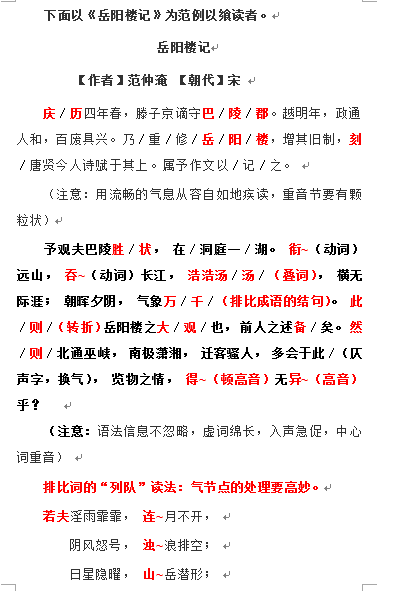 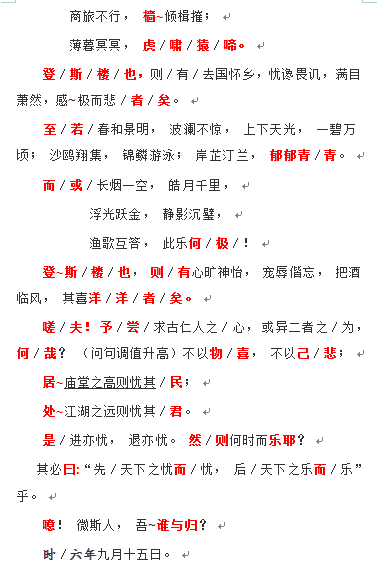 让人着迷的陈琴歌诀乐读法琴心雪英2017.08.17清朝桐城派代表人物之一姚鼐nài先生说：大抵学古文者，必先高声疾读，久之乃自悟。这话的意思就是说学古文，首先要高声快读，读久了就会悟。两年前的暑假，陈琴先生来广州讲课，我占得先机，可以和先生一起共聚晚餐。就在饭桌上，先生第一次用歌诀乐读法给我们展示《岳阳楼记》。看着先生一边拍桌子打节奏，一边神采飞扬地诵读，我很受感染。先生之神色就如曾国藩之言：读书烂熟后，我之神气即古人之神气，合我喉吻者，便是与古人神气音节相似处，久之自然铿锵发金石之声。就跟吟诵一样，第一次听，我就着迷了，原来诗词是可以像唱歌那样读的，艰深晦涩的古文也可以，只是前者叫吟诵，后者叫歌诀乐读法。如获珍宝般，我反复重听在饭桌上先生即兴诵读《岳阳楼记》的录音。回到家后，找来《古文观止》，尝试着自己练习。原先以为歌诀乐读法非常简单，只要理解对了，打上节奏就可以了。但是连续几次参加经典素读培训之后，才发现我所理解的歌诀乐读法，跟先生所倡导的有差距。这几天和几位志同道合的同门宅在家里，根据先生的录音，总结规律、技巧和方法，反复练习。或者还不成熟，但是，总算找到可以遵循的法则。以下规律根据同门薛幼萍老师整理的进行分享，此法已经初步得到陈琴先生的认可，未经许可，请勿转载。1.先正音，再明大意，可以翻译时，找出语法逻辑。首先注意虚字语气词，其次断句划节奏，然后配合气息打着节奏读。一般情况下，排比句，对偶句，四六句节奏会快些，长句一般快读；总结句，叠字，短句则慢读。2.气息很重要。一般情况下，如果前面连续几句一口气快读，接下来句子就要慢读。气息、句式与长短往往是快～慢～慢～快这样交替进行的，如打太极组合拳一般，吐出去要收回来。但要注意，气息的停顿和换气有时并不完全契合文本的标点。如“北冥有鱼，其名为鲲。鲲之大，不知其几千里也；化而为鸟，其名为鹏。鹏之背，不知其几千里也。”前四句是一个气息，后四句是一个气息，跟标点并不完全一致。又如“适千里者，三月聚粮。之二虫又何知”这是一句的气息，而“聚粮”后面是句号，但气息未完。这是属于特殊的处理办法。3.古文一般的句式是长长～短短～长长交替铺排的，读的时候有快快～慢慢～快快的气息转换的。4.如果是骈文，像《与朱元思书》，第二段与第三段都很多四字句的对偶句，那节奏可以有所变化，可以是××××，×××～×；也可以是×××～×，×××～×；还可以是×～×～×～×，×××～×……。六字句的可以是××××××，××××××；×～××××～×，×～××××～×；还可以是×××～×××，×××～×××，看具体的句式，动宾～并列～因果等结构。这样的话整篇文章不仅有快慢长短的变化，而且即使是同等句式也富于变化。4.歌诀体最大的秘诀在于气息，就是读多了，你的气息自然会让你的节奏快慢长短交替，而且气息的节点刚好是和文句的节奏停顿～重音强调～语气虚词合拍的，当你发现气息不顺时那往往读得就有问题，快了不行，慢了不行，就要停下来调整。5.如果气息的节点和文句的节点契合得非常好，读书（即使是长篇巨著）就是一种非常舒服的享受，一点都不累。陈老师向我们传授的经典名文，如《逍遥游》《大鹏赋》《岳阳楼记》《前赤壁赋》，就是她经过无数次验证和调整后最契合气息又吻合文意，还很好地贴合文章主题，作者情感，创作意图的节奏了。我们就是要无数次地熟读背诵体会其中老师无法言明的精妙之处。6.一般情况下，开头结尾的语气词～虚字～转折词都需要停顿慢读，甚至有些结论句的提示词如“故”等还需要重读，句子中间的连词或转折词“而”有时也需要慢读或重读。经过几天的思考交流和反复讨论，我有豁然开朗的感觉。每天早早起床，关起书房门高声乐读古文的时候，真的有酣畅淋漓的感觉，同时很感恩很感慨！每天就这样读啊读，《逍遥游》《大鹏赋》就背下来了。我以为：陈琴先生创造的歌诀乐读法是可以载入史册的，它神奇到读着读着，什么时候背熟了都不知道。人生最得意的事情是：有雅致的书房和堆积如山的好书，还有几位志同道合的书友。如此，甚好！依字行腔很重要琴心雪英2017.08.17自从2012年6月学习吟诵以来，我一直在用吟诵的方法来读诗词。对于吟诵的规则，比如讲究平长仄短入声促，依字行腔字读准，依义行调很重要，韵字平仄皆回缓等要求，我是严格遵守的。尤其在依字行腔不倒字方面我认为我是苛求的。就像写诗的汪老师一样，她对文字非常敏感而且很苛求。多年的学习摸索以及实际操作，练就我非常敏感的听力，只需听一遍我就能判断出调子是否好听，吟诵时是否有倒字。每次听到别人有倒字情况出现的时候，我就想逮住不放，可惜，除了我们工作室的学员之外，谁我也逮不住……不过，方言的调子转成普通话的时候，倒字是避免不了的，好吧，这个我理解。只是，很多人在创自己的吟诵调，努力推广的也是普通话吟诵，倒字情况却频繁出现。我就很纳闷：普通话发音不标准？不具备判断是否倒字的能力？又或者，依字行腔不重要？如果是这样，那直接唱歌得了，什么都不用讲究，张口就来。但，实际上唱歌要讲究的技巧和方法更多，不是么？怕就怕拿出来的既不是唱歌也不是吟诵。要做到不倒字，做到依字行腔，我觉得这个是很容易做到的，只要你想做，一声就读一声，二声就读二声，三声就读三声，四声就读四声，平声不要吟成仄声，仄声不要吟成平声，入声字吟出促，急促，短促的感觉就好。其实，不倒字也是可以吟出很好听的诗词调子来。调子可以变化，旋律可以很好听，但是声调是万万不可以变的，当你把一声字吟成二声字，三声字或者四声字的时候，对不起，我要逮住你了！我不允许你把“无衣”吟成“巫医”，“矛戟”吟成“猫鸡”，“蒹葭”吟成“贱价”，如果你执意要这么做，那好吧，我投降，毕竟，你也在为推广吟诵出力。两年前参加微课制作比赛，我所选的主题就是关于吟诵的。专家给我的评价是：你所讲的规律我都懂，非常明白直接，但是，你在实践的时候，却没有完全遵守依字行腔的规则，这会让人费解质疑。好吧，我回去修改，把所有的有发生变声调的地方一个一个揪出来调整，反复琢磨，再重新录制，然后提交参赛，最后就获奖了。依字行腔有多重要，我告诉你，很重要。很重要的问题你都不去做，那我没辙了。请让旋律去迁就文字，不要让文字迁去就旋律。